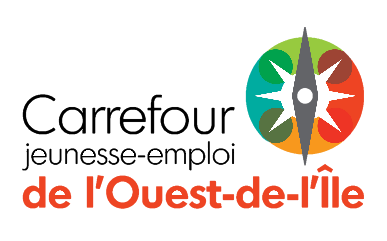 DESCRIPTION DE L'EMPLOITitre du poste : Nombre de postes à combler : Nom de l'entreprise : Secteur d’activité : Tâches Exigences de l'emploi (formation, expérience, aptitudes, etc.)Langues demandées : Français  Anglais Conditions de travail  Horaire de travail : Jour  soir  nuit  fin de semaine  variable  Nombre d'heures par semaine :  Heures de travail :  Statut d’emploi:   permanent    temporaire    contractuel  (durée : )  Salaire: 				Coordonnées de l'employeur Nom de l'entreprise Personne ressource Adresse                Ville: Téléphone :     Télécopieur: Courriel: LOUISE-MICHELLE.NORMAND@TELUS.COMPar quel(s) moyen (s) désirez-vous que les candidats communiquent avec vous?Télécopieur    Téléphone    En personne   Courriel  Date limite pour postuler: 